Cyclo Club Langonnais – Diner du Samedi 20 Janvier 2018 à 19h30 Restaurant « Le Relais de Brouquet » Rte de Villandraut-  Léogeats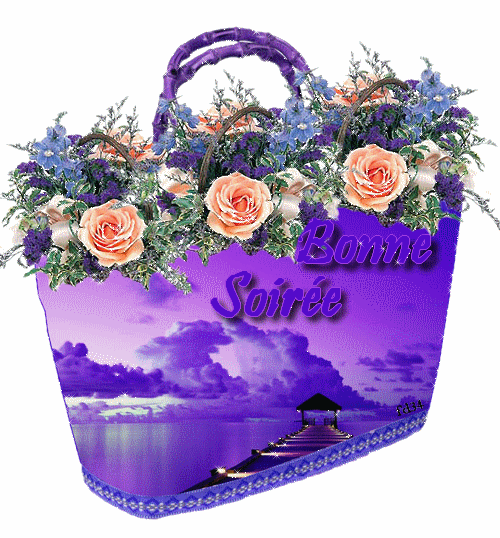         Cocktail de bienvenue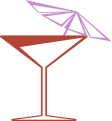 Foie gras mi- cuit au sauternes et sa confiture d’oignonsPetit Rôti de veau et son jus        Tarte des sœurs tatin et sa boule de glace             Café -thé  - Vins  ( Sauternes – Graves rouge – Pétillant - offerts par le club)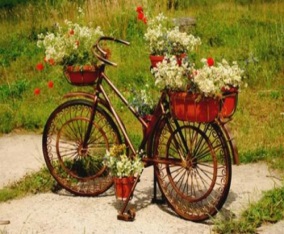 TARIF : 25  €/pers licenciée et leur conjoint  30€ pour les personnes extérieures -------------------------------------------------------------------------------------------------------------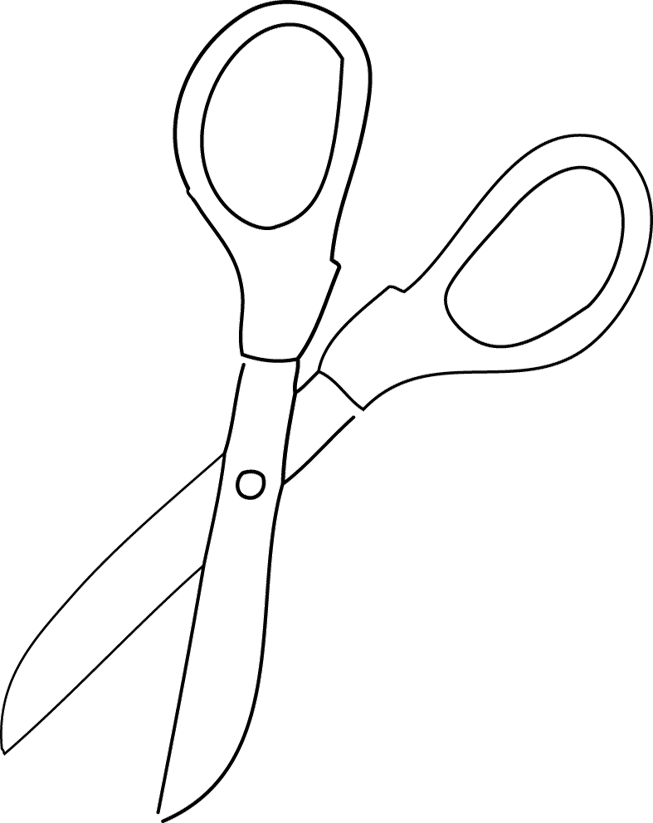 Bulletin à me remettre ou à me faire parvenir (34 Ste Germaine 33430 Bernos-Beaulac) accompagné de votre règlement (si paiement par chèque : au nom du cyclo club langonnais) AVANT LE 13 JANVIER  2018Nom	………………………………………………………………	Prénom……………………………                          Nbre de personnes : ___ x 25€    ___  x30€         Total :              = ____________€  